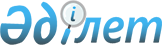 Қазақстан Республикасы Үкіметінің 2002 жылғы 15 наурыздағы N 310 қаулысына өзгерістер енгізу туралыҚазақстан Республикасы Үкіметінің қаулысы. 2002 жылғы 28 желтоқсан N 1404      Қазақстан Республикасының Үкіметі қаулы етеді: 

      1. "Қазақстан темір жолы" ұлттық компаниясы" жабық акционерлік қоғамын құру туралы" Қазақстан Республикасы Үкіметінің 2002 жылғы 15 наурыздағы N 310 қаулысына  (Қазақстан Республикасының ПҮКЖ-ы, 2002 ж., N 9, 76-77-құжаттар) мынадай өзгерістер енгізілсін: 

      1-тармақ және 4-тармақтың 2) тармақшасы алынып тасталсын. 

      2. Осы қаулы қол қойылған күнінен бастап күшіне енеді.       Қазақстан Республикасының 

      Премьер-Министрі 
					© 2012. Қазақстан Республикасы Әділет министрлігінің «Қазақстан Республикасының Заңнама және құқықтық ақпарат институты» ШЖҚ РМК
				